T.COSMANİYE KAYMAKAMLIĞIÇONA NURDAĞ  İLKOKULU/ORTAOKULU MÜDÜRLÜĞÜ2019-2023 STRATEJİK PLANI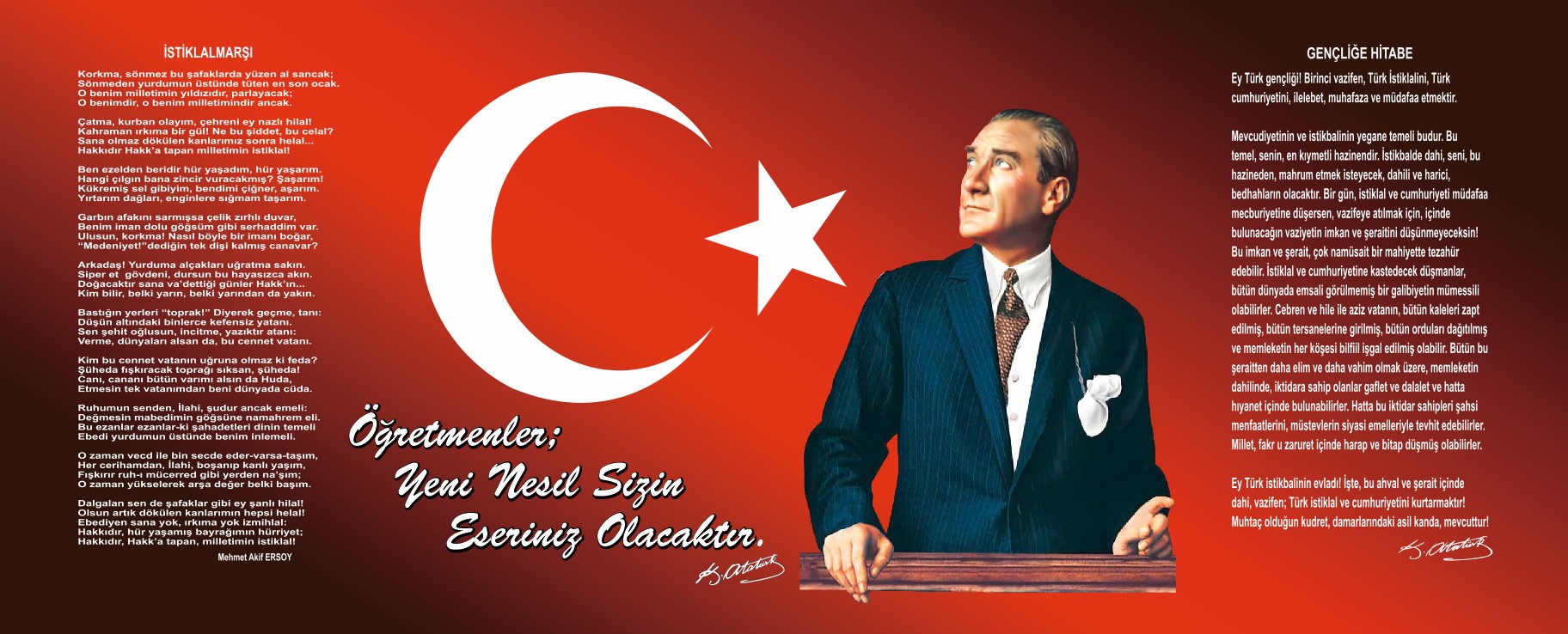 Sunuş              Çok hızlı gelişen, değişen teknolojilerle bilginin değişim süreci de hızla değişmiş ve başarı için sistemli ve planlı bir çalışmayı  kaçınılmaz  kılmıştır. Sürekli  değişen  ve  gelişen  ortamlarda  çağın gerekleri  ile  uyumlu  bir  eğitim  öğretim  anlayışını  sistematik  bir  şekilde  devam  ettirebilmemiz, belirlediğimiz stratejileri en etkin şekilde uygulayabilmemiz ile mümkün olacaktır. Başarılı olmak da iyi bir planlama ve bu planın etkin bir şekilde uygulanmasına bağlıdır.               Okullar,  değişen dünyanın  dinamiklerini  yeni  kuşaklarla  buluşturmada  ve  geleceğin  etkili bireylerinin  yetiştirilmesinde  en  önemli  işleve  sahip  olan  kurumlardır. Kapsamlı  ve  özgün  bir çalışmanın sonucu  hazırlanan Stratejik Plan  okulumuzun çağa uyumu  ve  gelişimi açısından tespit edilen ve ulaşılması gereken hedeflerin yönünü doğrultusunu ve tercihlerini kapsamaktadır. Okulların bu işlevlerini gerçekleştirmesini sağlamada,  etkili bir  planlamanın  yanı  sıra  planların gerçekleştirilmesini  sağlayacak  örgütsel  kültüre  sahip  donanımlı  çalışanlara gereksinim duyulmaktadır. Okulun vizyon ve amaçlarının istenilen düzeyde gerçekleşmesi,  okulun etkililiğini artırmaktadır.Okullar bilginin  paylaşılmasının  yanı  sıra,  birlikte  sorun  çözme  becerilerine  sahip donanımlı bireyleri buluşturan ve  geleceğin  liderlerini  yetiştirerek,  geleceğin  lider ülkesinin  insan kaynakları gereksinimlerini karşılayan kurumlar olmak zorundadırlar. Stratejik planlama, kurumların geleceği doğru planlamalarına  ve  bugünü  görmelerine  olanak  sağlayan  çok  önemli  bir  süreçtir. Çona Nurdağ İlkokulu/ Ortaokulu, eğitim-öğretim kadrosuyla, geleceği planlamanın öneminin farkında olan bir kurum olma yolunda hızla ilerlemektedir. Amaç daha kaliteli bir eğitim olunca, okulumuzun tüm çalışanları bu amacı gerçekleştirmenin sorumluluğunu almadaki istekliliklerini açık yüreklilikle dile getirmektedirler. Belirlenen stratejik amaçlar doğrultusunda hedefler güncellenmiş ve okulumuzun 2015-2019yıllarına ait stratejik plânı hazırlanmıştır.              Bu planlama; 5018 sayılı Kamu Mali Yönetimi ve Kontrol Kanunu gereği, Kamu kurumlarında stratejik planlamanın yapılması gerekliliği esasına dayanarak hazırlanmıştır.   Okulumuza ait bu planın hazırlanmasında her türlü özveriyi gösteren ve sürecin tamamlanmasına katkıda bulunan idarecilerimize, stratejik planlama ekiplerimize teşekkür ediyor, bu plânın başarıyla uygulanması ile okulumuzun başarısının daha da artacağına inanıyor, tüm personelimize başarılar diliyorum.Bülent YÜCETÜRK                                                                                                                                                                                                 Okul MüdürüİçindekilerSunuş	3İçindekiler	4BÖLÜM I: GİRİŞ ve PLAN HAZIRLIK SÜRECİ	5BÖLÜM II: DURUM ANALİZİ	6Okulun Kısa Tanıtımı *	6Okulun Mevcut Durumu: Temel İstatistikler	7PAYDAŞ ANALİZİ	12GZFT (Güçlü, Zayıf, Fırsat, Tehdit) Analizi	16Gelişim ve Sorun Alanları	19BÖLÜM III: MİSYON, VİZYON VE TEMEL DEĞERLER	21MİSYONUMUZ *	21VİZYONUMUZ *	21TEMEL DEĞERLERİMİZ *	21BÖLÜM IV: AMAÇ, HEDEF VE EYLEMLER	22TEMA I: EĞİTİM VE ÖĞRETİME ERİŞİM	22TEMA II: EĞİTİM VE ÖĞRETİMDE KALİTENİN ARTIRILMASI	25TEMA III: KURUMSAL KAPASİTE	33V. BÖLÜM: MALİYETLENDİRME	37EKLER:	38BÖLÜM I: GİRİŞ ve PLAN HAZIRLIK SÜRECİ2019-2023 dönemi stratejik plan hazırlanması süreci Üst Kurul ve Stratejik Plan Ekibinin oluşturulması ile başlamıştır. Ekip tarafından oluşturulan çalışma takvimi kapsamında ilk aşamada durum analizi çalışmaları yapılmış ve durum analizi aşamasında paydaşlarımızın plan sürecine aktif katılımını sağlamak üzere paydaş anketi, toplantı ve görüşmeler yapılmıştır. Durum analizinin ardından geleceğe yönelim bölümüne geçilerek okulumuzun amaç, hedef, gösterge ve eylemleri belirlenmiştir. Çalışmaları yürüten ekip ve kurul bilgileri altta verilmiştir.STRATEJİK PLAN ÜST KURULUBÖLÜM II: DURUM ANALİZİDurum analizi bölümünde okulumuzun mevcut durumu ortaya konularak neredeyiz sorusuna yanıt bulunmaya çalışılmıştır. Bu kapsamda okulumuzun kısa tanıtımı, okul künyesi ve temel istatistikleri, paydaş analizi ve görüşleri ile okulumuzun Güçlü Zayıf Fırsat ve Tehditlerinin (GZFT) ele alındığı analize yer verilmiştir.Okulun Kısa Tanıtımı              Köyümüz Aşağı Çona ve Yukarı Çonaolmak üzere iki mahalleden oluşmaktadır. Aşağı Çona’ da ilkokul 1949 yılında, iki derslik ve bir lojman olarak açılmıştır. Yukarı Çona’nınöğrencileri de Aşağı Çona ‘da bulunan ilkokula devam etmişlerdir.	1968 yılında Yukarı ÇONA İlkokulu açılmış ve Yukarı Çona’nın öğrencileri eğitim-öğretime burada devam etmiştir.	1986 yılında Osmaniye Nurdağı Ortaokulu köyümüze açılmış Çardak, Dereli, Çona ve Issıca Köylerinin öğrencileri bu okul da eğitim görmüşlerdir. ÇONA köyünde açılan bu ortaokul bölgenin eğitim seviyesinin yükselmesine önemli katkılar sağlamıştır. 1997-1998 eğitim öğretim yılına kadar ilkokul ve ortaokul olarak ayrı okullar şeklinde eğitim öğretime devam etmiştir.	1997 yılında 8 yıllık kesintisiz eğitime geçilmesi üzerine iki okul birleştirerek ÇONA NURDAGI İLKOKULU’ na dönüştürülmüştür. Yukarı Çona'nın öğrencileri de burada eğitim – öğretime devam etmişlerdir.	1999 yılında eski ortaokul binasının üzerine kat ilavesi yapılarak 1999-2000 eğitim öğretim yılında tek binada normal eğitime geçilmiştir. 2005-2006 eğitim öğretim yılında köy içinde bulunan KUR’AN Kursunun bir odasına valilik oluru alınarak Anasınıfı açılmıştır.          Okulumuza 2006 yılında bilişim teknoloji sınıfı kurulması ve daha önce okul bünyesi dışında açılan Anasınıfının okul binasına taşıması nedeniyle dershane yetersizliği ortaya çıkmıştır. Bu nedenle 2006-2007 Öğretim yılında ikili öğretime geçilmiştir.          2013 yılında 4+4+4 eğitim sistemine geçilmesi sebebiyle okulumuz Çona Nurdağı İlkokulu/Ortaokulu'na dönüşmüştür.İlkokul olarak Çona Köyü İlkokulu'ndan 1143 öğrenci, Yukarı Çona İlkokulu dan 253 öğrenci mezun olmuştur. Osmaniye Nurdağ Ortaokulun dan 407 öğrenci, ÇonaNurdağ İlköğretim Okulu'ndan 382 öğrenci mezun olmuştur.            11.04.2012 tarihinde resmi gazetede yayınlanan 6287 nolu kanun ile okulumuz Ana Sınıfı, İlkokul ve Ortaokul olarak halen hizmet vermeye devam etmektedir.	2015-2016- 2017-2018 yıllarında 4006 TÜBİTAK Bilim Fuarı Okulumuzda gerçekleştirilmiş olup 2019 4006 TÜBİTAK Bilim Fuarı onaylanmıştır. Çalışmalara okulumuz öğretmenlerince başlanmıştır.	Beyaz Bayrak Projesi kapsamında 18.04.2017 tarihinde okulumuz Beyaz Bayrak almaya hak kazanmıştır.	Beslenme Dostu Okul Projesi ise Aralık 2018 de onaylanmış olup, proje kapsamında etkinlikler devam etmektedir.Okul KünyesiOkulumuzun temel girdilerine ilişkin bilgiler altta yer alan okul künyesine ilişkin tabloda yer almaktadır.Temel Bilgiler Tablosu- Okul Künyesi     Çalışan BilgileriOkulumuzun çalışanlarına ilişkin bilgiler altta yer alan tabloda belirtilmiştir.Okulumuz Bina ve Alanları	Okulumuzun binası ile açık ve kapalı alanlarına ilişkin temel bilgiler altta yer almaktadır.Okul Yerleşkesine İlişkin Bilgiler Sınıf ve Öğrenci Bilgileri	Okulumuzda yer alan sınıfların öğrenci sayıları alttaki tabloda verilmiştir.*Sınıf sayısına göre istenildiği kadar satır eklenebilir.Donanım ve Teknolojik KaynaklarımızTeknolojik kaynaklar başta olmak üzere okulumuzda bulunan çalışır durumdaki donanım malzemesine ilişkin bilgiye alttaki tabloda yer verilmiştir.Teknolojik Kaynaklar TablosuGelir ve Gider BilgisiOkulumuzun genel bütçe ödenekleri, okul aile birliği gelirleri ve diğer katkılarda dâhil olmak üzere gelir ve giderlerine ilişkin son iki yıl gerçekleşme bilgileri alttaki tabloda verilmiştir.PAYDAŞ ANALİZİKurumumuzun temel paydaşları öğrenci, veli ve öğretmen olmakla birlikte eğitimin dışsal etkisi nedeniyle okul çevresinde etkileşim içinde olunan geniş bir paydaş kitlesi bulunmaktadır. Paydaşlarımızın görüşleri anket, toplantı, dilek ve istek kutuları, elektronik ortamda iletilen önerilerde dâhil olmak üzere çeşitli yöntemlerle sürekli olarak alınmaktadır.Paydaş anketlerine ilişkin ortaya çıkan temel sonuçlara altta yer verilmiştir:Öğrenci Anketi Sonuçları:Öğretmen Anketi Sonuçları:Veli Anketi Sonuçları:GZFT (Güçlü, Zayıf, Fırsat, Tehdit) AnaliziOkulumuzun temel istatistiklerinde verilen okul künyesi, çalışan bilgileri, bina bilgileri, teknolojik kaynak bilgileri ve gelir gider bilgileri ile paydaş anketleri sonucunda ortaya çıkan sorun ve gelişime açık alanlar iç ve dış faktör olarak değerlendirilerek GZFT tablosunda belirtilmiştir. Dolayısıyla olguyu belirten istatistikler ile algıyı ölçen anketlerden çıkan sonuçlar tek bir analizde birleştirilmiştir.Kurumun güçlü ve zayıf yönleri donanım, malzeme, çalışan, iş yapma becerisi, kurumsal iletişim gibi çok çeşitli alanlarda kendisinden kaynaklı olan güçlülükleri ve zayıflıkları ifade etmektedir ve ayrımda temel olarak okul müdürü/müdürlüğü kapsamından bakılarak iç faktör ve dış faktör ayrımı yapılmıştır. İçsel FaktörlerGüçlü YönlerZayıf YönlerDışsal FaktörlerFırsatlarTehditlerGelişim ve Sorun AlanlarıGelişim ve sorun alanları analizi ile GZFT analizi sonucunda ortaya çıkan sonuçların planın geleceğe yönelim bölümü ile ilişkilendirilmesi ve buradan hareketle hedef, gösterge ve eylemlerin belirlenmesi sağlanmaktadır. Gelişim ve sorun alanları ayrımında eğitim ve öğretim faaliyetlerine ilişkin üç temel tema olan Eğitime Erişim, Eğitimde Kalite ve kurumsal Kapasite kullanılmıştır. Eğitime erişim, öğrencinin eğitim faaliyetine erişmesi ve tamamlamasına ilişkin süreçleri; Eğitimde kalite, öğrencinin akademik başarısı, sosyal ve bilişsel gelişimi ve istihdamı da dâhil olmak üzere eğitim ve öğretim sürecinin hayata hazırlama evresini; Kurumsal kapasite ise kurumsal yapı, kurum kültürü, donanım, bina gibi eğitim ve öğretim sürecine destek mahiyetinde olan kapasiteyi belirtmektedir.Gelişim ve sorun alanlarına ilişkin GZFT analizinden yola çıkılarak saptamalar yapılırken yukarıdaki tabloda yer alan ayrımda belirtilen temel sorun alanlarına dikkat edilmesi gerekmektedir.Gelişim ve Sorun AlanlarımızBÖLÜM III: MİSYON, VİZYON VE TEMEL DEĞERLEROkul Müdürlüğümüzün Misyon, vizyon, temel ilke ve değerlerinin oluşturulması kapsamında öğretmenlerimiz, öğrencilerimiz, velilerimiz, çalışanlarımız ve diğer paydaşlarımızdan alınan görüşler, sonucundastratejik plan hazırlama ekibi tarafından oluşturulan Misyon, Vizyon, Temel Değerler;Okulumuz üst kurulana sunulmuş ve üst kurul tarafından onaylanmıştır.MİSYONUMUZ:	Okul öncesi, ilk ve ortaokul çağındaki öğrencileri bedenî, zihnî, ahlakî, manevî, sosyal ve kültürel nitelikler yönünden geliştiren ve insan haklarına dayalı toplum yapısının ve küresel düzeyde rekabet gücüne sahip ekonomik sistemin gerektirdiği bilgi ve becerilerle donatarak üst öğrenime ve geleceğe hazırlamakVİZYONUMUZ:Her öğrencinin iyi bir üst eğitim kurumuna yerleşmesini ve sosyal becerilerini geliştirmesini, toplumsal ve milli değerleri yaşamasını sağlamak, çocuklarımıza mutlu ve başarılı bireyler olma isteği ve yeteneğini kazandırmaktır.TEMEL DEĞERLERİMİZOkulda katılımcı ve demokratik bir yönetim anlayışı benimsenmiştir.Okulumuzun misyon, vizyon ve hedefleri belirlenmiştir.Eşitlik ve adalet kavramlarına inanırız.Hoşgörüyü okulumuzda hâkim kılarız.Başarının takım çalışması ile yakalanacağına inanırız.Doğayı koruma bilinciyle çalışır, yeşilin korunması için çaba sarf ederiz.Sevginin her işin başında geldiği bilincini tüm kurum olarak paylaşırız.Çalışmalarımızda milli bilinç ile hareket ederiz.Türkçenin doğru kullanılmasına özen gösteririz.Milli birlik ve beraberlik bilincini tüm paydaşlarımızla paylaşırız.İlişkilerimizde etkin ve etkili iletişim kurarız.Eğitim öğretimin kalitesinin artırılması ve fiziki ortamın daha elverişli hale getirilmesi için üstün gayret sarf ederiz.Mevzuat değişikliklerini yakından takip ederek iş ve işlemlerimizin mevzuata uygun olmasına dikkat ederiz.Hedeflerimizi küçümsemeden çalışırız.Hedefe ulaşmak için gerekli özveriyi gösteririz.Olumlu değişim ve gelişimlere açık dururuz.Ben değil Biz bilincine sahibiz.Değerler eğitimine gereken önemi veririzBÖLÜM IV: AMAÇ, HEDEF VE EYLEMLERTEMA I: EĞİTİM VE ÖĞRETİME ERİŞİMEğitim ve öğretime erişim okullaşma ve okul terki, devam ve devamsızlık, okula uyum ve oryantasyon, özel eğitime ihtiyaç duyan bireylerin eğitime erişimi, yabancı öğrencilerin eğitime erişimi ve hayatboyu öğrenme kapsamında yürütülen faaliyetlerin ele alındığı temadır.Stratejik Amaç 1: Kayıt bölgemizde yer alan çocukların okullaşma oranlarını artıran, öğrencilerin uyum ve devamsızlık sorunlarını gideren etkin bir yönetim yapısı kurulacaktır.  Stratejik Hedef 1.1.Kayıt bölgemizde yer alan çocukların okullaşma oranları artırılacak ve öğrencilerin uyum ve devamsızlık sorunları da giderilecektir.Performans GöstergeleriEylemlerTEMA II: EĞİTİM VE ÖĞRETİMDE KALİTENİN ARTIRILMASIEğitim ve öğretimde kalitenin artırılması başlığı esas olarak eğitim ve öğretim faaliyetinin hayata hazırlama işlevinde yapılacak çalışmaları kapsamaktadır. Bu tema altında akademik başarı, sınav kaygıları, sınıfta kalma, ders başarıları ve kazanımları, disiplin sorunları, öğrencilerin bilimsel, sanatsal, kültürel ve sportif faaliyetleri ile istihdam ve meslek edindirmeye yönelik rehberlik ve diğer mesleki faaliyetler yer almaktadır. Stratejik Amaç 2: Öğrencilerimizin gelişmiş dünyaya uyum sağlayacak şekilde donanımlı bireyler olabilmesi için eğitim ve öğretimde kalite artırılacaktır.Stratejik Hedef 2.1.Öğrenme kazanımlarını takip eden ve velileri de sürece dâhil eden bir yönetim anlayışı ile öğrencilerimizin akademik başarıları ve sosyal faaliyetlere etkin katılımı artırılacaktır.Performans GöstergeleriPerformans GöstergeleriEylemlerStratejik Hedef 2.2.Etkin bir rehberlik anlayışıyla, öğrencilerimizi ilgi ve becerileriyle orantılı bir şekilde üst öğrenime veya istihdama hazır hale getiren daha kaliteli bir kurum yapısına geçilecektir. Eylem MaddeleriTEMA III: KURUMSAL KAPASİTEAMAÇ 3. Okulumuzun beşeri, mali, fiziki ve teknolojik unsurları ile yönetim ve organizasyonu, eğitim ve öğretimin niteliğini ve eğitime erişimi yükseltecek biçimde geliştirilecektir.Hedef 3.1. Okulumuz personelinin mesleki yeterlilikleri ile iş doyumu ve motivasyonları artırılacaktır. Hedefe ilişkin Performans GöstergeleriEylem MaddeleriHedef 3.2. Okulumuzun mali kaynakları, fiziki altyapıyı iyileştirecek şekilde güçlendirilecek ve görünürlük faaliyetleri gerçekleştirilecektir.Hedefe ilişkin Performans GöstergeleriEylemlerV. BÖLÜM: MALİYETLENDİRME2019-2023 Stratejik Planı Faaliyet/Proje Maliyetlendirme TablosuVI. BÖLÜM: İZLEME VE DEĞERLENDİRMEOkulumuz Stratejik Planı izleme ve değerlendirme çalışmalarında 5 yıllık Stratejik Planın izlenmesi ve 1 yıllık gelişim planın izlenmesi olarak ikili bir ayrıma gidilecektir. Stratejik planın izlenmesinde 6 aylık dönemlerde izleme yapılacak denetim birimleri, il ve ilçe millî eğitim müdürlüğü ve Bakanlık denetim ve kontrollerine hazır halde tutulacaktır.Yıllık planın uygulanmasında yürütme ekipleri ve eylem sorumlularıyla aylık ilerleme toplantıları yapılacaktır. Toplantıda bir önceki ayda yapılanlar ve bir sonraki ayda yapılacaklar görüşülüp karara bağlanacaktır. EKLER:Öğretmen, öğrenci ve veli anket örnekleri klasör ekinde olup okullarınızda uygulanarak sonuçlarından paydaş analizi bölümü ve sorun alanlarının belirlenmesinde yararlanabilirsiniz.Üst Kurul BilgileriÜst Kurul BilgileriEkip BilgileriEkip BilgileriAdı SoyadıUnvanıAdı SoyadıUnvanıBülent YÜCETÜRKOkul MüdürüAyşe Gizem COŞKUNMüdür YardımcısıKemal SAYGILIMüdür YardımcısıOğuzhan BAŞKURTÖğretmenOnur Onar ÜNALÖğretmenŞeyma GÜLSOY TOZARÖğretmenİlyas ÜNLÜOkul Aile Birliği BaşkanıMukaddes KURTÖğretmenMahir TIRAŞOkul Aile Birliği Yönetim Kurulu ÜyesiAbidin YÜKSELİRÖğretmenBurak İLKUTLUÖğretmenFatma DEMİRVeliMehmet KOCAVeliİli: Osmaniyeİli: Osmaniyeİli: Osmaniyeİli: Osmaniyeİlçesi: Merkezİlçesi: Merkezİlçesi: Merkezİlçesi: MerkezAdres:Çona Köyü; Köyün Kendisi No:16 Çona Köyü; Köyün Kendisi No:16 Çona Köyü; Köyün Kendisi No:16 Coğrafi Konum (link):Coğrafi Konum (link):37°06'04.5"N 36°19'32.5https://goo.gl/maps/LodrwbvcT8C237°06'04.5"N 36°19'32.5https://goo.gl/maps/LodrwbvcT8C2Telefon Numarası: 328 8356379 328 8356379 328 8356379 Faks Numarası:Faks Numarası:e- Posta Adresi:578132@meb.k12.tr578132@meb.k12.tr578132@meb.k12.trWeb sayfası adresi:Web sayfası adresi:çonanurdagiilkokulu.meb.k12.trçonanurdagiortaokulu.meb.k12.trçonanurdagiilkokulu.meb.k12.trçonanurdagiortaokulu.meb.k12.trKurum Kodu:731483-731484731483-731484731483-731484Öğretim Şekli:Öğretim Şekli:Tam günTam günOkulun Hizmete Giriş Tarihi : 1949Okulun Hizmete Giriş Tarihi : 1949Okulun Hizmete Giriş Tarihi : 1949Okulun Hizmete Giriş Tarihi : 1949Toplam Çalışan Sayısı Toplam Çalışan Sayısı 1616Öğrenci Sayısı:Kız9797Öğretmen SayısıKadın66Öğrenci Sayısı:Erkek119119Öğretmen SayısıErkek66Öğrenci Sayısı:Toplam216216Öğretmen SayısıToplam1212Derslik Başına Düşen Öğrenci SayısıDerslik Başına Düşen Öğrenci SayısıDerslik Başına Düşen Öğrenci Sayısı:24Şube Başına Düşen Öğrenci SayısıŞube Başına Düşen Öğrenci SayısıŞube Başına Düşen Öğrenci Sayısı: 24Öğretmen Başına Düşen Öğrenci SayısıÖğretmen Başına Düşen Öğrenci SayısıÖğretmen Başına Düşen Öğrenci Sayısı: 18Şube Başına 30’dan Fazla Öğrencisi Olan Şube SayısıŞube Başına 30’dan Fazla Öğrencisi Olan Şube SayısıŞube Başına 30’dan Fazla Öğrencisi Olan Şube Sayısı: 2Öğrenci Başına Düşen Toplam Gider MiktarıÖğrenci Başına Düşen Toplam Gider MiktarıÖğrenci Başına Düşen Toplam Gider Miktarı46.85Öğretmenlerin Kurumdaki Ortalama Görev SüresiÖğretmenlerin Kurumdaki Ortalama Görev SüresiÖğretmenlerin Kurumdaki Ortalama Görev Süresi4,5Unvan*ErkekKadınToplamOkul Müdürü ve Müdür Yardımcısı213Sınıf Öğretmeni145Branş Öğretmeni527Rehber Öğretmen000İdari Personel000Yardımcı Personel011Güvenlik Personeli000Toplam Çalışan Sayıları8816Okul BölümleriOkul BölümleriÖzel AlanlarVarYokOkul Kat Sayısı2Çok Amaçlı SalonXDerslik Sayısı10Çok Amaçlı SahaXDerslik Alanları (m2)423KütüphaneXKullanılan Derslik Sayısı9Fen LaboratuvarıXŞube Sayısı9Bilgisayar LaboratuvarıXİdari Odaların Alanı (m2)36İş AtölyesiXÖğretmenler Odası (m2)28Beceri AtölyesiXOkul Oturum Alanı (m2)747,64PansiyonXOkul Bahçesi (Açık Alan)(m2)5223,94Okul Kapalı Alan (m2)747,64Sanatsal, bilimsel ve sportif amaçlı toplam alan (m2)1000Kantin (m2)YOKTuvalet Sayısı7SINIFIKızErkekToplamSINIFIKızErkekToplamAnasınıfı A165215/A610161/A1212226/A811192/A1024347/A913223/A812208/A1814324/A101828Akıllı Tahta Sayısı0TV Sayısı1Masaüstü Bilgisayar Sayısı4Yazıcı Sayısı3Taşınabilir Bilgisayar Sayısı1Fotokopi Makinası Sayısı1Projeksiyon Sayısı9İnternet Bağlantı Hızı2 MbpsYıllarGelir MiktarıGider Miktarı20175.7441.6382018821511050,33ÖğrencilerÖğrencilerin eğitim ve öğretime açık olması, Sınıf okuma isteklerinin fazla olması, Sınıf mevcutlarının uygun olmasıÇalışanlarÖğretmenlerin teknolojiye açık olması, Genç ve istekli öğretim kadrosunun olması, Kurum kültürünün oluşturulmuş olmasıVelilerVelilerin öğretmenlere karşı olumlu tutumda olması,Bina ve YerleşkeOkulun doğal bir çevrede olması,Okul bahçesinin geniş olması, Gürültüden uzak bir yerde bulunmasıDonanımİlkokul dersliklerinde projeksiyon cihazının olmasıBütçeYönetim SüreçleriOkul yönetiminin öğretmen, öğrenci velilerin isteklerini dikkate almasıİletişim SüreçleriÖğrenci velilerin öğretmenlerle iletişim halinde olmasıSosyal EtkinliklerSosyal-kültürelfaaliyet imkânların olması.ÖğrencilerÖğrenci internete girme imkânlarının kısıtlı olması, Öğrencilerin araştırma yönünden imkânlarının kısıtlı olmasıÇalışanlarOkulun kadrolu hizmetli personelinin bulunmaması, Güvenlik personelinin olmaması,VelilerÖğrenci velilerin öğrencilerin derslerinde yardımcı olmamasıBina ve YerleşkeSpor salonunun olmaması, Bahçe içerisinde yıkılan binanın temelinin bulunması, Kütüphane olmamasıDonanımBazı dersliklerde bilgisayar bulunmaması, Fen laboratuarbulunmamasıBütçeOkulun yeterli kaynağının olmaması,Yönetim Süreçleriİletişim SüreçleriOkul internetinin yavaş olması,PolitikEkonomikBazı velilerin okula karşı maddi olarak destek olmasıSosyolojikVeli potansiyelinin bölgenin yerli halkından oluşması.Yerleşim yeri çevresinde toplumsal şiddet olaylarının olmaması.Okula karşı direnç olmamasıUyumlu, istekli bir okul kadrosuOkulun diğer çevre okullarla işbirliğinin güçlü olması.TeknolojikFatih projesiMevzuat-YasalEkolojikOkulun doğal bir çevrede olmasıPolitikEkonomikÖğrenci velilerinin gelirlerinin düşük olmasıSosyolojikVelilerin eğitim seviyesinin düşük olması, Köyün göç vermesiTeknolojikIsınma problemlerinin yaşanması, ADSL bağlantısının düşük hızda olması,Mevzuat-YasalEkolojikYaşlı çam ağaçlarının yıkılma ihtimallerinin olması, okul binasının dere yatağına yakın olmasıEğitime ErişimEğitimde KaliteKurumsal KapasiteOkullaşma OranıAkademik BaşarıKurumsal İletişimOkula Devam/ DevamsızlıkSosyal, Kültürel ve Fiziksel GelişimKurumsal YönetimOkula Uyum, OryantasyonSınıf TekrarıBina ve YerleşkeÖzel Eğitime İhtiyaç Duyan Bireylerİstihdam Edilebilirlik ve YönlendirmeDonanımYabancı ÖğrencilerÖğretim YöntemleriTemizlik, HijyenHayatboyu ÖğrenmeDers araç gereçleriİş Güvenliği, Okul Güvenliği1.TEMA: EĞİTİM VE ÖĞRETİME ERİŞİM1.TEMA: EĞİTİM VE ÖĞRETİME ERİŞİM1Bazı ailelerin okul öncesi eğitime gereken önemi vermemesi2Ekonomik yetersizliği olan ailelerin, öğrencilerinin okul ihtiyaçlarını karşılayamaması3Özel eğitme ihtiyaç duyan öğrencilerin ders saatleri içerisinde rehabilitasyon merkezlerine gitmeleri,4Bazı öğrencilerin evlerinin uzak olması sebebiyle ulaşım ve öğle yemeği problemleri2.TEMA: EĞİTİM VE ÖĞRETİMDE KALİTE2.TEMA: EĞİTİM VE ÖĞRETİMDE KALİTE1LGS  sınavında başarısızlık2Okuma alışkanlığının az olması3Sosyalkültürelfaaliyetlerinazolması4Ailelerin eğitime olan ilgilerinin yetersizliği5Eğitim araç gereçleri eksik olan öğrencilerin olması6Rehbelik Öğretmeninin olmaması3.TEMA: KURUMSAL KAPASİTE3.TEMA: KURUMSAL KAPASİTE1Eğitim teknolojilerinin yetersiz olması2Çok amaçlı salonun olmaması3Kütüphanenin olmaması4Spor salonunun olmaması5Isıtma sisteminin olmaması6Okul kantininin olmaması7Okul güvenlik personelinin olmaması8Okul temizlik personelinin yetersiz olmasıNoPERFORMANSGÖSTERGESİMevcutHEDEFHEDEFHEDEFHEDEFHEDEFHEDEFNoPERFORMANSGÖSTERGESİ201820192020202120222023PG.1.1.aKayıt bölgesindeki öğrencilerden okula kayıt yaptıranların oranı (%)(ilkokul)909597100100100PG.1.1.a.1.Kayıt bölgesindeki öğrencilerden okula kayıt yaptıranların oranı (%)(ortaokul)85909095100100PG.1.1.b.İlkokul birinci sınıf öğrencilerinden en az bir yıl okul öncesi eğitim almış olanların oranı (%)(ilkokul)81.25859095100100PG.1.1.c.Okula yeni başlayan öğrencilerden oryantasyon eğitimine katılanların oranı (%)100100100100100100PG.1.1.d.Bir eğitim ve öğretim döneminde 20 gün ve üzeri devamsızlık yapan öğrenci oranı (%)(ilkokul)000000PG.1.1.d.1.Bir eğitim ve öğretim döneminde 20 gün ve üzeri devamsızlık yapan öğrenci oranı (%)(ortaokul)2.421000PG.1.1.e.Okulun özel eğitime ihtiyaç duyan bireylerin kullanımına uygunluğu (0-1)111111PG.1.1.f.Okul hinterlant bölgesinde bulunan tüm çocukların okul öncesi eğitimi alması oranı (%)82859095100100PG.1.1.g.Dezavantajlı öğrencilerden okula devamı sağlanan öğrenci sayısı(ilkokul)000000PG.1.1.g.1.Dezavantajlı öğrencilerden okula devamı sağlanan öğrenci sayısı(ortaokul)000000PG.1.1.h.Okula devam konusunda yapılan bilgilendirme çalışmalarının sayısı(ilkokul)41010101010PG.1.1.h.1.Okula devam konusunda yapılan bilgilendirme çalışmalarının sayısı(ortaokul)41010101010NoEylem İfadesiEylem SorumlusuEylem Tarihi1.1.1.Kayıt bölgesinde yer alan öğrencilerin tespiti çalışması yapılacaktır.Okul Stratejik Plan Ekibi01 Eylül-20 Eylül1.1.2Devamsızlık yapan öğrencilerin tespiti ve erken uyarı sistemi için çalışmalar yapılacaktır.Ayşe Gizem COŞKUNKemal SAYGILIMüdür Yardımcısı Eğitim Öğretim Sürecinde1.1.3Devamsızlık yapan öğrencilerin velileri ile özel aylık toplantı ve görüşmeler yapılacaktır.Müdür YardımcılarıHer ayın son haftası1.1.4Okula devam sorunu olan öğrencilere ve ailelere kişisel ve sosyal rehberlik çalışmaları yapılacaktır.Ayşe Gizem COŞKUNKemal SAYGILIMüdür YardımcısıDönem sonları1.1.5Okula devam etmeyen öğrencilere ev ziyaretleri yapılacaktır.Kemal SAYGILIMüdür YardımcısıEğitim Öğretim Sürecinde1.1.6Özellikle dezavantajlı bireylerin Okul öncesi eğitime katılımını artıracak çalışmalar yapılacaktır.Kemal SAYGILIMüdür Yardımcısı01 Eylül-20 Eylül1.1.7Ailelere okul öncesi eğitimin gerekliliği ve önemi konusunda bilgilendirme toplantıları yapılacaktır.Kemal SAYGILIMüdür Yardımcısı01 Eylül-20 Eylül1.1.8Okul öncesi eğitim düzeyine gelmiş çocukların ailelerine ev ziyaretleri yapılacaktır.Kemal SAYGILIMüdür Yardımcısı01 Eylül-20 EylülNoPERFORMANSGÖSTERGESİMevcutMevcutHEDEFHEDEFHEDEFHEDEFHEDEFHEDEFNoPERFORMANSGÖSTERGESİ2018201920192020202120222023PG.2.1.a1. sınıf sonu itibariyle okuma yazma bilen öğrencilerin oranı95100100100100100100PG.2.1.bÖğrenci başına okunan aylık kitap sayısı3445555PG.2.1.c.Yabancı dil(ingilizce) öğrenme ilgisini arttırmaya yönelik çalışma sayısı1222222PG.2.1.dOkul ve çevresinde düzenlenen İngilizce dersine ait yapılan etkinliklerin sayısı2555555PG.2.1.e4. sınıflarda genel başarı ortalamasına göre başarılı öğrenci sayısının toplam öğrenci sayısına708080859095100PG.2.1.f5. sınıflarda genel başarı ortalamasına göre başarılı öğrenci sayısının toplam öğrenci sayısına919393959799100PG.2.1.g6. sınıflarda genel başarı ortalamasına göre başarılı öğrenci sayısının toplam öğrenci sayısına889292949698100PG.2.1.h7. sınıflarda genel başarı ortalamasına göre başarılı öğrenci sayısının toplam öğrenci sayısına889292949698100PG.2.1.ı8. sınıflarda genel başarı ortalamasına göre başarılı öğrenci sayısının toplam öğrenci sayısına849090939698100PG.2.1.iOkul geneli düzenlenen sosyal etkinlik sayısı59910111212PG.2.1.jOkulda geliştirilen projelere katılan öğretmen sayısı12121212121212PG.2.1.kOkulda geliştirilen projelere katılan öğrenci sayısı150180180190200200200PG.2.1.lÖğrenci çalışmalarının tanıtılacağı sergi sayısı2557101212PG.2.1.mİnceleme ve eğitim amaçlı gezi sayısı3557101010PG.2.1.nDeğerler eğitimi kapsamında yapılan çalışma sayısı6101010101010NoPERFORMANSGÖSTERGESİPERFORMANSGÖSTERGESİMevcutHEDEFHEDEFHEDEFHEDEFHEDEFNoPERFORMANSGÖSTERGESİPERFORMANSGÖSTERGESİ201820192020202120222023PG.2.1.1Kurumumuzda destekleme ve yetiştirme kurslarına katılan öğrenci oranı Kurumumuzda destekleme ve yetiştirme kurslarına katılan öğrenci oranı 888082858790PG.2.1.28. sınıftan mezun olan öğrencilerden merkezi sınavla öğrenci alan ortaöğretim kurumlarına yerleşenlerin oranı8. sınıftan mezun olan öğrencilerden merkezi sınavla öğrenci alan ortaöğretim kurumlarına yerleşenlerin oranı6,2578,208,308,709,00PG.2.1.3Ortaokul yabancı dil dersi yılsonu puanı ortalaması Ortaokul yabancı dil dersi yılsonu puanı ortalaması 3,64,14,55,35,96,8Matematik dersi yılsonu puan ortalamasıMatematik dersi yılsonu puan ortalaması2,83,24,85,76,17,9Türkçe yılsonu puan ortalamasıTürkçe yılsonu puan ortalaması3,94,25,46,67,28,3PG.2.1.4Öğrenci başına okunan kitap sayısıÖğrenci başına okunan kitap sayısı122024283236PG.2.1.7Erasmus+ programı kapsamında başvuruda bulunulan proje oranıErasmus+ programı kapsamında başvuruda bulunulan proje oranıPG.2.1.8Takdir Belgesi alan öğrenci oranıTakdir Belgesi alan öğrenci oranı485054575660PG.2.1.9Teşekkür Belgesi alan öğrenci oranıTeşekkür Belgesi alan öğrenci oranı213235414550PG.2.1.10Ders bazında tüm sınıfların yılsonu puan ortalamalarıPG.2.1.8.1 Yabancı dil dersi 72,9280,184,287,79092PG.2.1.10Ders bazında tüm sınıfların yılsonu puan ortalamalarıPG.2.1.8.2 Matematik dersi 67,7870,272,374,475,176PG.2.1.10Ders bazında tüm sınıfların yılsonu puan ortalamalarıPG.2.1.8.3 Türkçe dersi 68,1070,171,272,37578NoEylem İfadesiEylem SorumlusuEylem Tarihi2.1.1.Öğrenci başarılarını her sınıf ve her ders düzeyinde izleyip değerlendirilecektir.Sınıf Öğretmeni15 Eylül 2019-30 Mayıs 20202.1.2Okulumuzda başarı düzeyinin yükseltilmesi amacıyla okul rehberlik faaliyetlerini arttırılacaktır.Okul Sınıf Öğretmenleri komisyonu15 Eylül 2019-30 Mayıs 20202.1.3Yarışmalarda dereceye giren öğrenciler ödüllendirilecektirOkul idaresiYarışma Sonuçları 2.1.4Öğrencilere okuma alışkanlığı kazandırmak için okuma yarışmaları düzenlenecektir.Sınıf Rehber Öğretmeni15 Eylül-30 Mayıs2.1.5Okulumuzun tüm sınıf düzeylerinde Okuma kültürünün erken yaşlardan başlayarak yaygınlaştırılması amacıyla okuma etkinlikleri ve sınıflara kitap temini konusunda destek çalışmaları yapılacaktır.Sınıf Rehber Öğretmeni15 Eylül 2019-30 Mayıs 20202.1.6Velilere okuma alışkanlığı kazandırmak adına ödüllü okuma kampanyaları düzenleKültür Edebiyat kulübü15 Eylül 2019-30 Mayıs 20202.1.7 Öğrenciler için sağlıklı yaşam konulu etkinlikler düzenlenecektir.(kişisel ve çevresel sağlıklı beslenme, düzenli yaşam alışkanlığı ve spor yapma).Beslenme Dostu Okul komisyonu4 Şubat-30 Mayıs 20192.1.8Okul sağlığı ve hijyen konularında öğrencilerin, ailelerin ve çalışanların bilinçlendirilmesi sağlanacaktır.Ayşe Gizem COŞKUN15 Eylül 2019-30 Mayıs 20202.1.9Okulumuzda okul sağlığı ile ilgili farkındalık oluşturulacaktır.Sağlık Temizlik ve Beslenme Kulübü15 Eylül 2019-30 Mayıs 20202.1.10Öğretmen ve öğrenciler dengeli beslenme sağlıklı yaşam, Obezite hakkında bilinçlendirilecektir. Beslenme Dostu Okul Proje Ekibi4 Şubat-30 Mayıs 20192.1.11Öğrenci ilgi ve yetenekleri doğrultusunda ders saatleri dışında ve hafta sonlarında resim, müzik, bedensel faaliyetler, satranç, masa tenisi, drama ve benzeri dallarda yetiştirme kursları açılacaktır.Stratejik Plan Ekibi15 Eylül 2019-30 Mayıs 20202.1.12Her öğretim yılı öğrencilerin görev alacağı en az 1 kermes düzenlenecektir.Ayşe Gizem COŞKUNMüdür Yardımcısı4 Şubat-30 Mayıs 20192.1.13Eğitimin tüm kademelerinde sosyal, sanatsal, kültürel ve sportif faaliyetlerin sayısı, çeşidi ve öğrencilerin söz konusu faaliyetlere katılım oranı artırılacak,Ayşe Gizem COŞKUNMüdür Yardımcısı15 Eylül 2019-30 Mayıs 20202.1.14İnceleme ve eğitim amaçlı gezi düzenlenecektir.Kemal SAYGILIMüdür Yardımcısı15 Eylül 2019-30 Mayıs 2020NoPERFORMANSGÖSTERGESİPERFORMANSGÖSTERGESİMevcutHEDEFHEDEFHEDEFHEDEFHEDEFNoPERFORMANSGÖSTERGESİPERFORMANSGÖSTERGESİ201820192020202120222023PG.2.2.1Bir eğitim öğretim yılı içerisinde gerçekleştirilen bilimsel, kültürel, sosyal, sportif, sanatsal etkinlik sayısıa) Bilimsel etkinlik sayısı345789PG.2.2.1Bir eğitim öğretim yılı içerisinde gerçekleştirilen bilimsel, kültürel, sosyal, sportif, sanatsal etkinlik sayısıb) Sosyal-Kültürel etkinlik sayısı789101112PG.2.2.1Bir eğitim öğretim yılı içerisinde gerçekleştirilen bilimsel, kültürel, sosyal, sportif, sanatsal etkinlik sayısıc) Sportif etkinlik sayısı5678910PG.2.2.1Bir eğitim öğretim yılı içerisinde gerçekleştirilen bilimsel, kültürel, sosyal, sportif, sanatsal etkinlik sayısıd) Sanatsal etkinlik sayısı233445PG.2.2.2Kulüp faaliyetleri kapsamında gerçekleştirilen toplum hizmetine katılan öğrenci oranıKulüp faaliyetleri kapsamında gerçekleştirilen toplum hizmetine katılan öğrenci oranı525357606263PG.2.2.3Okul sağlığı kapsamında gerçekleştirilen faaliyet-proje oranı (Beyaz bayrak, beslenme dostu, okul sağlığı vb.)Okul sağlığı kapsamında gerçekleştirilen faaliyet-proje oranı (Beyaz bayrak, beslenme dostu, okul sağlığı vb.)PG.2.2.4Okul dışı öğrenme ortamlarına (Müze, Ören yeri, Gençlik Merkezi, Tarihi dokular vb.) ziyaret gerçekleştiren öğrenci oranıOkul dışı öğrenme ortamlarına (Müze, Ören yeri, Gençlik Merkezi, Tarihi dokular vb.) ziyaret gerçekleştiren öğrenci oranı505355606264PG.2.2.5Bir eğitim ve öğretim döneminde bilimsel, kültürel, sanatsal ve sportif alanlarda en az bir faaliyete katılan öğrenci oranıBir eğitim ve öğretim döneminde bilimsel, kültürel, sanatsal ve sportif alanlarda en az bir faaliyete katılan öğrenci oranı100100100100100100PG.2.2.6Akıl zeka oyunları kapsamında faaliyete katılan öğrenci oranıAkıl zeka oyunları kapsamında faaliyete katılan öğrenci oranı202527303540PG.2.2.7Bir üst eğitim kurumuna yapılan gezi oranıBir üst eğitim kurumuna yapılan gezi oranı232627303233PG.2.2.8Okulda açılan sosyal kulüp oranıOkulda açılan sosyal kulüp oranı192225273032NoEylem İfadesiEylem SorumlusuEylem Tarihi2.2.1.Öğrencilerin talepleri doğrultusunda sosyal kulüplerin kurulması sağlanacaktır.Tüm Öğretmenler01 Eylül-20 Eylül2.2.2Kulüplerin gerçekleştireceği toplum hizmetinin Belirli Gün ve Haftalar Çizelgesi dikkate alınarak planlanması sağlanacaktır.Sosyal Kulüp Sorumlusu Öğretmenler01 Eylül-20 Eylül2.2.37-8. sınıf öğrencilerine yönelik okul tanıtım gezilerinin düzenlenmesiOkul İdaresi – Gezi Kulübü – Sınıf Rehber ÖğretmenleriNisan ayı içerisinde2.2.4Öğrencilerin kişisel gelişimlerini geliştirmeye yönelik akıl zekâ oyunları faaliyetleri yürütülecektir.Okul Müdürü koordinesinde tüm öğretmenlerEğitim öğretim yılı içerisinde2.2.5Eğitim öğretim yılı içerisinde hijyen eğitimi, sağlıklı beslenme ve obezite, hareketli yaşam konularında eğitimler düzenlenecektir.Okul İdaresiEğitim Öğretim yılı içerisinde2.2.6Beyaz bayrak, beslenme dostu okul projelerine başvuru yapılacaktır.Okul Müdürü koordinesinde tüm öğretmenlerEğitim Öğretim yılı içerisinde2.2.7Çeşitli STK’lar işbirliğinde farkındalık eğitimleri, sosyal ve kültürel etkinlikler düzenlenecektir.Okul İdaresiEğitim Öğretim yılı içerisinde 2.2.8Okul içerisinde Gençlik Spor Müdürlüğü ile işbirliği içerisinde sportif turnuvalar düzenlenecektir.Okul Müdürü koordinesinde tüm öğretmenlerEğitim Öğretim yılı içerisinde2.2.9İl milli eğitim müdürlüğü Ar-Ge birimi ile işbirliği içerisinde tüm öğretmenlerimize yönelik bilimsel eğitimler düzenlenecektir.Okul Müdürü koordinesinde tüm öğretmenlerEğitim Öğretim yılı içerisinde2.2.10Tübitak, Erasmus, e-Twining projeleri ile alakalı başvurular yapılacaktır.Okul Müdürü koordinesinde tüm öğretmenlerEğitim Öğretim yılı içerisinde2.2.11Yakın çevredeki “Okul Dışı Öğrenme Ortamları” tanıtılacak ve ziyaretler gerçekleştirilecektir.Okul Müdürü koordinesinde tüm öğretmenlerEğitim Öğretim yılı içerisindeNoPERFORMANSGÖSTERGESİMevcutHEDEFHEDEFHEDEFHEDEFHEDEFNoPERFORMANSGÖSTERGESİ201820192020202120222023PG.3.1.1Okulda “Biz” kültürü oluşturmaya yönelik gezi, piknik vb. organizasyon sayısı67891011PG.3.1.2Bir eğitim öğretim yılı içerisinde hizmet içi eğitim faaliyetlerine katılan öğretmen oranı606570758085PG.3.1.3Kurum personeli memnuniyet oranı 707275798385PG.3.1.4Bilimsel ve sanatsal etkinliklere katılan öğretmen oranı90100100100100100PG.3.1.7Ulusal projelerde yürütücülük görevi üstlenen öğretmen oranı101315182022PG.3.1.8Lisansüstü eğitim sahibi personel oranı %101215182022NoEylem İfadesiEylem SorumlusuEylem Tarihi3.1.1.Okul idaresi koordinesinde öğretmen motivasyonunu arttırmaya yönelik etkinlikler planlanacaktır.Okul İdaresiHer eğitim öğretim yılında en az 2 kez3.1.2Kurumumuza ataması gerçekleştirilen öğretmenlerin uyum sürecini hızlandırmak için “Hoş geldin Öğretmenim Temalı” etkinlikler düzenlenecektir.Okul Müdürü koordinesinde tüm öğretmenlerEğitim Öğretim yılı içerisinde3.1.3Talep edilen hizmet içi eğitim faaliyetlerini tespit etmek için anket düzenlenecektir. İlgili anket sonuçları insan kaynakları şube müdürlüğüne bildirilecektir.Okul İdaresiEğitim Öğretim yılı içerisinde3.1.4Kurum içerisinde “Proje Kulübü” kurulacaktır.Okul İdaresiEğitim Öğretim yılı içerisinde3.1.5Kararlar yönetişim anlayışıyla hareket edilerek okul toplumunun görüşleri doğrultusunda alınacaktır.Okul Müdürü koordinesinde tüm öğretmenlerEğitim Öğretim yılı içerisinde3.1.6Ulusal-Uluslararası Hareketlilik kapsamında programlara katılan öğretmen(ler) kurum içi bilgilendirme sunumu gerçekleştireceklerdir.Okul Müdürü koordinesinde tüm öğretmenlerEğitim Öğretim yılı içerisinde3.1.7Yıl içerisinde planlanan proje başvurularında görev almak isteyen öğretmenlerin belirlenmesi amacıyla faaliyetler gerçekleştirilecektir.Okul İdaresiEğitim Öğretim yılı içerisinde3.1.8Öğretmenlerin lisansüstü eğitime yönlendirilmesi teşvik edilecektir.NoPERFORMANS GÖSTERGESİMevcutHEDEFHEDEFHEDEFHEDEFHEDEFNoPERFORMANS GÖSTERGESİ201820192020202120222023PG.3.2.1Öğrenci başına düşen sosyal, sanatsal, sportif ve kültürel faaliyet alanı (metrekare)456789PG.3.2.2Yıllık bazda oluşturulan okul bütçesinden öğrenci başına düşen miktar (TL)222250270290310330PG.3.2.3Okulun özel gereksinimli bireylerin kullanımına uygunluğu (0-1)111111PG.3.2.4Okulda oluşturulan Tasarım Beceri Atölyesi sayısı5678910PG.3.2.5Kurum dışı kaynaklardan (hayırseverlerden, hamilerden vb.) okula aktarılan maddi yardım miktarı (TL)500650750850900950NoEylem İfadesiEylem SorumlusuEylem Tarihi2.2.1.Merkezi sınav ve liselerde yerleştirme semineriKemal SAYGILI30 Nisan2.2.2Merkezi sınav ve liselerde yerleştirme  veli semineriKemal Saygılı1-30 Mayıs2.2.3Meslekleri tanıtma Meslekleri tanıtma Kulübü1 Mart- 30 Nisan2.2.4Üst öğrenimdeki okulları tanıtmaMeslekleri tanıtma Kulübü1 Mart- 30 Nisan2.2.5Oryantasyon  EğitimiSınıf Öğretmeni1-30 Eylül2.2.6Bağımlılıkla Mücadele öğrenci ve Veli SemineriYeşilay Kulübü1-30 MartKaynak Tablosu20192020202120222023ToplamKaynak Tablosu20192020202120222023ToplamGenel BütçeValilikler ve Belediyelerin KatkısıDiğer (Okul Aile Birlikleri)8.00010.00012.00015.00017.00062.000TOPLAM